О предоставлении информацииМинистерство здравоохранения Красноярского края направляет информацию Министерства финансов Российской Федерации в целях улучшения жилищных условий граждан Российской Федерации, имеющих детей, в рамках федерального проекта «Финансовая поддержка семей при рождении детей» в составе национального проекта «Демография» реализуется программа льготного ипотечного кредитования «Семейная ипотека»¹ (далее – Программа).Во исполнение поручений Президента Российской Федерации 
по усовершенствованию условий Программы в правила ее реализации внесены изменения, которые вступили в силу и предусматривают:- возможность получения до 31 декабря 2023 г. семьям, в которых после 
1 января 2018 года родился первый или последующий ребенок, льготных ипотечных жилищных кредитов в рамках Программы²;- возможность получения в рамках Программы кредитов, выданных 
с 1 апреля 2021 года на строительство индивидуального жилого дома 
на земельном участке, расположенном на территории Российской Федерации, 
или приобретение земельного участка, расположенного на территории Российской Федерации и строительство на нем индивидуального жилого дома, на приобретение у юридического лица или индивидуального предпринимателя индивидуального жилого дома на земельном участке, расположенном на территории Российской Федерации³. Необходимо обеспечить организацию работы по информированию работников в вашей медицинской организации об актуальных условиях Программы путем размещения материалов и баннеров на официальных сайтах 
в сети «Интернет» с возможностью перехода на соответствующие информационные ресурсы Минфина России и АО «ДОМ.РФ». https://disk.yandex.ru/d/Uk7E5CuNzCpHFw; https://спроси.дом.рф/instructions/semeinaya-ipoteka/, в социальных сетях https://www.instagram.com/p/CTPygtAMj-D/; https://ok.ru/dom.rf/topic/153456226653085; https://www.facebook.com/domrf/posts/4607436699315914; https://vk.com/domrf?w=wall-41964390_27626.   Министр здравоохранения Красноярского края							             Б.М. Немик[МЕСТО ДЛЯ ПОДПИСИ]Жирнова Ирина Ивановна 2220417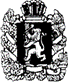 МИНИСТЕРСТВОЗДРАВООХРАНЕНИЯКРАСНОЯРСКОГО КРАЯ  Красной Армии ул., д. 3, г. Красноярск, 660017   Факс: (391)211-01-36  Телефон: (391)211-51-51, 211-48-97  Е-mail: office@kraszdrav.ru  http: //www.kraszdrav.ru[МЕСТО ДЛЯ ШТАМПА]На № _________________от ________________  ХРАРуководителям 
краевых государственных учреждений здравоохранения